Перечень земельных участков, предназначенных для последующего предоставления инвесторам и (или) организациям, в установленном порядке созданным в Республике Беларусь этими инвесторами либо с их участием, для строительства объектов, предусмотренных заключенными с Республикой Беларусь инвестиционными договорами, на территории Столинского района«Приложение к решению Столинского районного исполнительного комитета 02.09.2013 № 1483 (в редакции решений Столинского районного исполнительного комитета от 15 марта 2016 г. № 496, от 6 сентября 2016 №1838, от 6 сентября 2016 №1839, от 14 сентября № 1870, от 28 сентября 2016 г. №1973, 24 января 2017 №111, 24 января 2017 №173, 30 января 2017 № 196, от 29 июня 2018 г. №1236,от 30 октября 2018 г. № 2140, 23.10.2019 №2249, от 22.06.2021 №1347, 24.12.2021 № 3002, 02.05.2023 № 1118, от 26.03.2024 № 896)Перечень участков, предназначенные для последующего предоставления инвесторам и (или) организациям, в установленном порядке созданным в Республике Беларусь этими инвесторами либо с их участием, для строительства объектов, предусмотренных заключенными с Республикой Беларусь инвестиционными договорами№ п/пМестоположение земельного участкаПример -          ная площадь, гаЦель возможного использования земельного участкаНаличие инженерной  и транспортной инфраструктурыГосударствен-ный орган (государствен-ная организация), в который (которую) необходимо обращаться для заключения инвестицион-ного договора с Республикой Беларусь1г. Столин  ул. Терешковой (в районе лесхоза)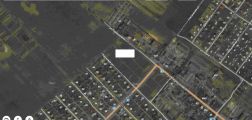 4,0для строительства промышленного объектаВдоль проспекта Мира расположен водопровод ø150мм, канализационная сеть ø150мм, рядом проходит линия электропередач 10кВ, на расстоянии 20м есть газопровод высокого давления ø219 и среднего давления ø 32. Подъезд осуществляется с пр-та Мира и ул. ТерешковойБрестский областной исполнительный комитет  (г. Брест ул. Ленина, 11)2г. Столин ул. Терешковой (в районе ДЭУ-26)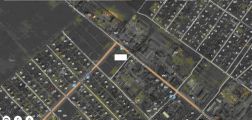 1,0для строительства промышленного объектаВдоль проспекта Мира расположен водопровод ø150мм, есть канализационная сеть ø150мм, проходит линия электропередач 10кВ, на расстоянии 20м - газопровод высокого давления ø219 и среднего давления ø32.  Подъезд с проспекта Мира и          ул. КленовойБрестский областной исполнительный комитет (г. Брест ул. Ленина, 11)3г. Столин  ул. Терешковой  (в районе АП № 12)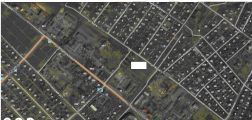 1,0для строительства промышленного объектаВдоль ул. Р. Зорге  имеется водопровод ø150мм,  имеется канализационная сеть ø150мм (на балансе АП № 12), рядом проходит линия эл. передач 10кВ,  на расстоянии около 10м -газопровод высокого давления ø108; среднего давления ø 225 и ø273. Подъезд с ул. ТерешковойБрестский областной исполнительный комитет  (г. Брест ул. Ленина, 11)4г. Столин  пр-т Мира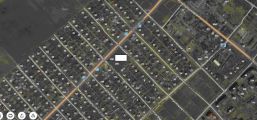 0,2для строительства объекта по оказанию услугВдоль пр-та Мира проходит канализационная сеть ø150мм и водопровод ø100мм, линия электропередач 10кВ,  на расстоянии около 20м - газопровод среднего давления ø63; низкого давления ø89. Подъезд осуществляется с существующей уличной сети.Брестский областной исполнительный комитет (г. Брест ул. Ленина, 11)5Радчицкий сельсовет, 0,5 км юго-восточнее д. Радчицк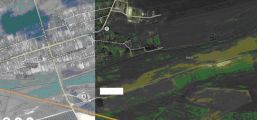 42,6для строительства установки мощностью 30 МВт по использованию возобновляемых источников энергии с использованием энергии солнцаПодъезд осуществляется по существующей грунтовой дороге. Земельный участок расположен в охранной зоне линии электропередач. Восточная часть участка площадью 11 га находится в санитарно-защитной зоне сибиреязвенного скотомогильника.Брестский областной исполнительный комитет (г. Брест  ул. Ленина, 11)6Г.Столин, ул.Советская 51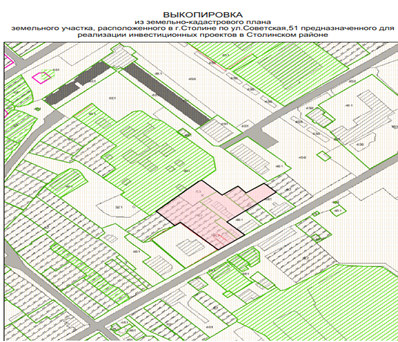 0,50Строительство и обслуживание здания многофункциональногоПодъезд осуществляется с существующей дорожной сети с улицы Советская. В непосредственной близости от участка имеется возможность подключения инженерных сетей: электроснабжение – от ТП №20 г.Столин (ВЛИ-0,4кВ от ТП №20 или от РУ-0,4кВ ТП №20), водоснабжение – от существующей водопроводной сети по ул. Советская(ø100мм), газоснабжение – от существующей сети газопровода по ул. Советская (газопровод низкого давления ø89), водоотведение – от существующей канализационной сети по ул. Горького(ø100мм),. Максимально предельные показатели инженерных нагрузок: расход электроэнергии – 60,0 кВт; расход воды – 3,5 м.куб./сут; канализация – 3,5 м.куб./сут; расход газа 8,0 м.куб./сут. Брестский областной исполнительный комитет (г. Брест,  ул. Ленина, 11)7.Речицкий сельсовет, севернее г.Столина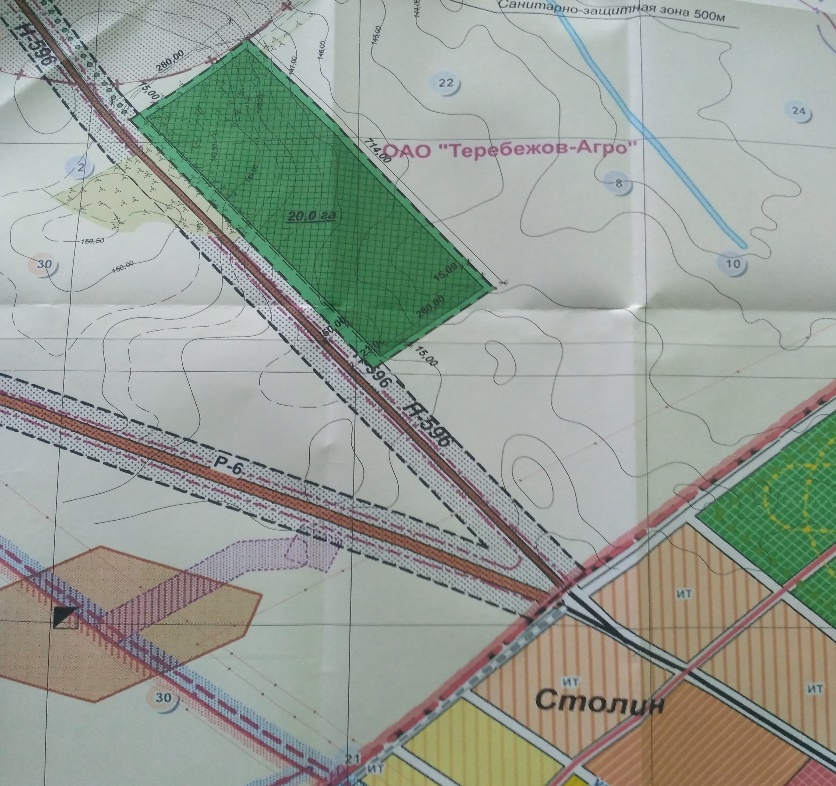 20Для строительства и обслуживания тепличного комплекса площадью теплиц 10,0 гаПодъезд осуществляется с автомобильной дороги Н-596, имеется возможность подключения к газопроводу, водопроводу, канализационной сети и линии электропередач 10кВ. Брестский областной исполнительный комитет (г. Брест, ул. Ленина, 11)8. Столинский район, ул. Островского, 0,3 км северо-восточнее  г.Давид- Городок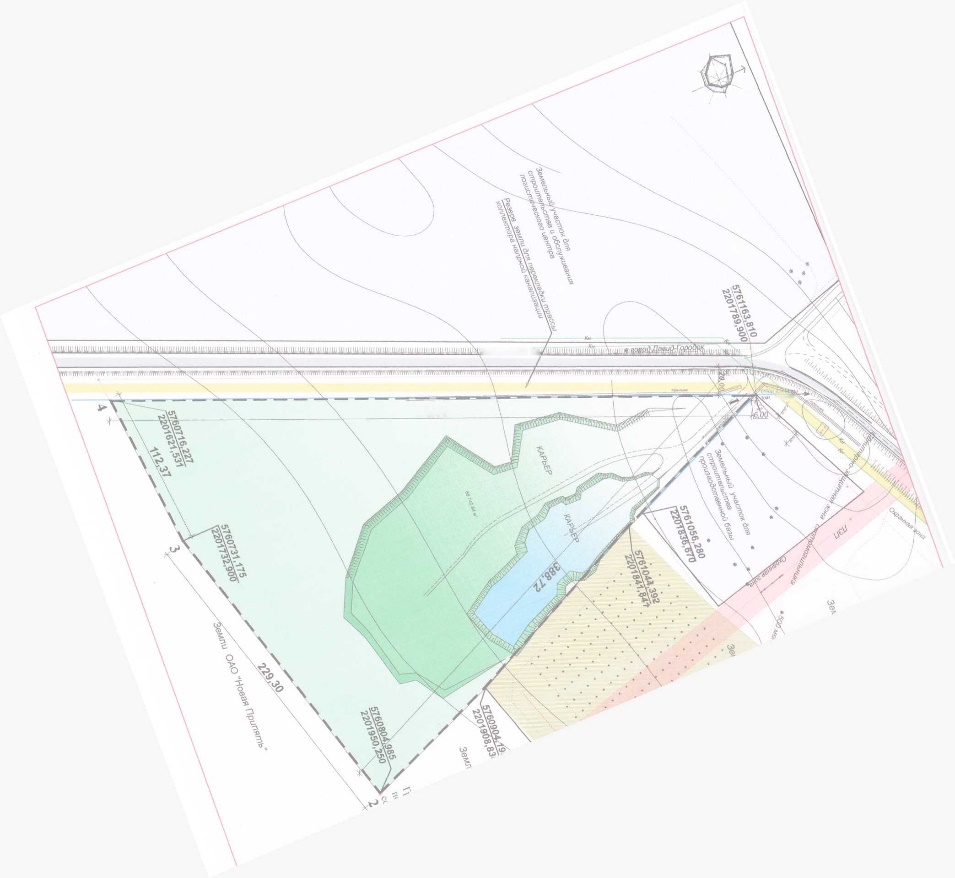 6,8740Для строительства и обслуживания комплекса по выращиванию рыбыПодъезд осуществляется с автомобильной дороги Р-88, имеется возможность подключения к водопроводу, канализационной сети и линии электропередач 10кВ.Брестский областной исполнительный комитет (г. Брест, ул. Ленина, 11)